产品应用:4dBi四臂螺旋圆极化天线(75)是适用于UHF频段RFID应用场合的通用型远场天线，具有小体积、高增益、低驻波、方向图对称性好、低轴比等特点。可方便地应用于UHF频段RFID手持机等终端场合中。产品参数：暗室实测天线特性曲线：（1）增益随频率变化曲线图1 增益随频率变化曲线（2）轴比随频率变化曲线图2 轴比随频率变化曲线（3）H面二维方向图（水平波瓣方向图）图3  H面二维方向图（4）E面二维方向图（垂直波瓣方向图）图4  E面二维方向图（5）回波损耗S11随频率变化曲线图5 回波损耗S11随频率变化曲线（6）电压驻波比VSWR随频率变化曲线图6 电压驻波比VSWR随频率变化曲线产品尺寸参数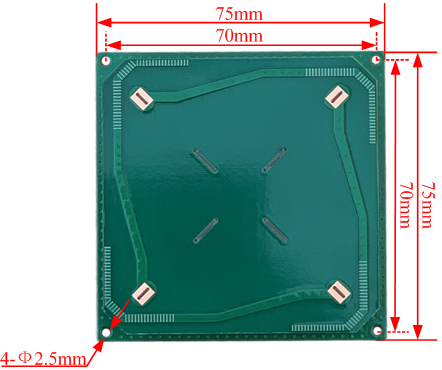 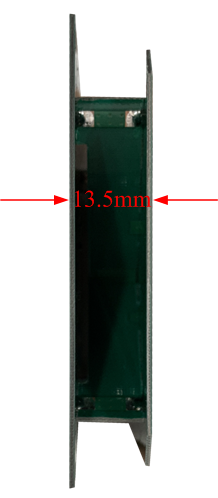 图7  4dBi四臂螺旋圆极化天线长宽、厚度及安装孔位置尺寸四臂螺旋圆极化天线(4dBi)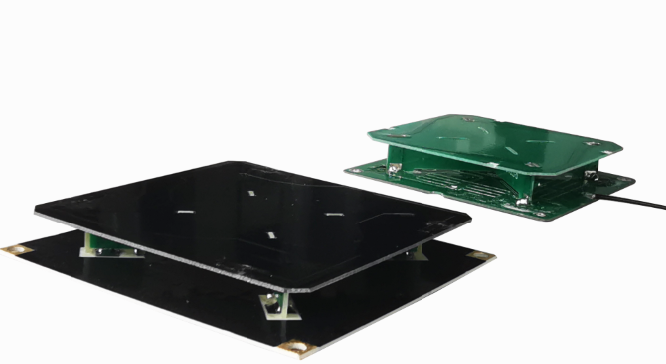 VA-7070 产品型号VA-7070性能指标频率范围(MHz)902MHz～928MHz极化方式圆极化增益(dBi)＞4dBi轴比(dB)＜3dBH面HPBW120度E面HPBW120度阻抗(Ω)50Ω电压驻波比(VSWR)≤1.3:1接头类型MMCX公头 接头位置底部侧馈机械电气性能产品尺寸(mm)75mm×75mm×13.5mm重量27g（不含馈线）材料F4BM高频板材颜色绿色安装方式四周螺丝固定或背胶粘贴工作温度(°C)-40°C ～＋85°C